Дидактические материалы по страноведению по теме “Der Antlitz einer Stadt ist die Visitenkarte des Landes”Данная подборка материалов способствует развитию социокультурных знаний и умений. Направлен на развитие индивидуальных образовательных интересов учащихся, воспитывает толерантное отношение к культуре стран изучаемого языка, к особенностям менталитета носителей изучаемого языка.Цель:Формирование у учащихся положительной мотивации к изучению иностранного языка, уважения к немецкому народу и его культуре на основе использования разнообразных творческих заданий.Задачи:Развивать лингвострановедческие компетенции;Поддерживать интерес к познавательной и исследовательской деятельности;Способствовать активному закреплению полученных на уроке знаний и развитию творческой активности обучающихся.Одним из факторов повышения результативности  и качества знаний является использование  интересных эффективных приемов и методов, активных форм работы и творческое отношение. На помощь приходят идеи разного рода заданий.Данная подборка заданий составлена в соответствии с требованиями ФГОС основного общего образования на основе программы по немецкому языку для 5-9 классов И.Л.Бим, включающих в себя ряд заданий, направленных на формирование у обучающихся универсальных учебных действий.Дидактический материал является дополнительным при изучении темы “Der Antlitz einer Stadt ist die Visitenkarte des Landes” в 7 классе   для текущего контроля, а также в 8 классе при изучении темы “Eine Reise durch die Bundesrepublik Deutschland"  при выявлении пробелов в знаниях и повторении.В настоящее время трудно себе представить урок без включения детей в какую-либо игровую и проектную деятельность. С принятием ФГОС системно-деятельностный подход лежит в основе любого урока. Для поднятия мотивации, а также чтобы стимулировать активную деятельность ученика учитель тщательно подбирает те методы и приемы, которые помогут ему достичь цели урока и прийти к нужному результату.Планируемые результаты:Личностные результаты:формирование дружелюбного и толерантного отношения  к истории и культуре других народов;развитие навыков сотрудничества, формирование личностного смысла учения;существенное расширение лексического запаса и лингвистического кругозора;Метапредметные результаты: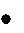 освоение способов решения проблем творческого и поискового характераразвитие познавательной, эмоциональной и волевой сфер школьника; формирование мотивации к изучению иностранного языка;Предметные результаты:чтение текста с выборочным пониманием нужной или интересующей информации;знание основных способов словообразования (аффиксация, словосложение, конверсия);знание признаков изученных грамматических явлений (временных форм глаголов, модальных глаголов, артиклей, существительных, степеней сравнения прилагательных и наречий, местоимений, числительных, предлогов); представление об особенностях образа жизни, быта, культуры немецкоязычных стран (всемирно известных достопримечательностях, выдающихся людях и их вкладе в мировую культуру);использование различных способов поиска (в справочниках, словарях, сети Интернет, сбора, обработки, анализа и передачи информации);Рассмотрим некоторые приемы работы с лингвострановедческим материалом:Задания с использованием обучающих тематических карточек помогают обеспечить дифференцированный подход к ученикам с разной подготовкой, учитываются индивидуальные возможности. Содержание и построение вопросов и заданий предполагает развитие умений и навыков логического мышления, прежде всего аналитической и творческой его стороны (умений последовательно изучать, выбирать наиболее правильное решение вопроса, осуществлять связь ранее полученных знаний с поставленной проблемой, делать выводы и обобщения). Степень сложности таких заданий может быть различной в пределах одной темы и возрастает постепенно, по мере развития изучаемых понятий. (приложение 1)Aus zwei mach eins!Преимущества использования пазлов на уроке в том, что у детей раскрываются творческие способности, подключается воображение; весь материал у учеников складывается наглядно в одну общую картинку, где они могут отследить, как одно понятие связано с другим. В зависимости от задания ученики могут собирать итоговую картинку сами, отгадывать закодированный ответ или составлять рассказ, строить логическую цепочку, объяснять: почему детали картинки сложились именно в таком порядке.(приложение №2)Die Bundesländer Deutschlands und ihre HauptstädteТест для контроля формирования грамматических навыков способен за короткий период времени проконтролировать именно тот объем знаний, который нужен учителю. Это метод, который обеспечит легкость проверки и написания, но в то же время окажется эффективным и покажет объективные результаты. Лексико-грамматические тесты с элементами страноведения вдвойне развивают, совершенствуют, закрепляют и практически применяют материал. Тест дает возможность каждому учащемуся работать в доступном ему темпе, с постепенным переходом от одного уровня развития знаний к другому.(приложение 3)Неопределенно-личное местоимениеИгровые методы в школьной программе пользуются особой популярностью. Это связано не только с необходимостью активизации учебно-познавательной деятельности учеников, но и развитием таких способностей как внимательность, сосредоточенность, умений искать и анализировать. «Memory» - одна из самых распространённых настольных игр на развитие памяти и внимания. Способность мыслить, запоминать и воспроизводить материал. В зависимости от темы урока можно моделировать свои варианты игры. (приложение 4)Deutsche Städte – MemoryВикторина составляется с целью расширения, обобщения и систематизации знаний (напр. «Известные люди Германии»), Эта познавательно-развлекательная форма подачи учебного материала  помогает   углубить знания обучающихся по предмету, умения работать в команде и идти к общему результату. Страноведческая викторина расширяет кругозор, систематизирует знания. В нашем случае викторина составлена на основе текста, где речь идет о Ф.Шиллере, (Weimar. Das Goethe-undSchiller-Denkmal)(приложение 5)F.Schiller-QuizУчитель призван быть творцом своих уроков. Новый стандарт, обозначив требования к образовательным результатам, предоставляет почву для новых идей и новых творческих находок. Но если учитель знает, что прежние методы работы помогают реализовать требования нового стандарта, не стоит отбрасывать их совсем. Необходимо найти им применение наряду с новыми педагогическими технологиями в новой образовательной среде.Список используемой литературы:Нефедова М.А., Лотарева Т.В. Страноведческий материал и познавательная активность учащихся. // Иностранные языки в школе. № 6, 1997.Павлов Н.В. Германия на пути в третьем тысячелетие :[УМО] : Учеб. пособие по страноведению: Курс лекций / Павлов Николай Валентинович. — М.: Высш. шк., 2001Райхштейн А.Д. Лингвистика и страноведческий аспект в преподавании иностранных языков. // Иностранные языки в школе № 6, 1998.Томахин Г.Д. Реалии в культуре и языке. // Иностранные языки в школе № 1, 2000.https://www.jigsawplanet.com/https://videouroki.net/https://www.de-online.ru/index/0-403